АКАДЕМИЈА СТРУКОВНИХ СТУДИЈАКОСОВСКО МЕТОХИЈСКА ОДСЕК ЗВЕЧАН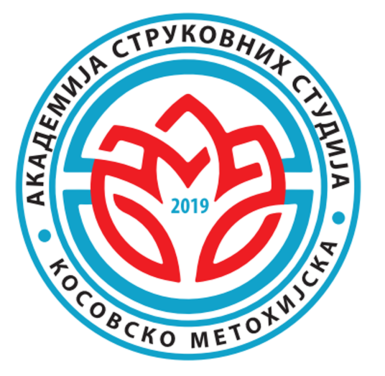 ДНЕВНИК СТРУЧНЕ ПРАКСЕ 2Студент:__________________________________________Бр. индекса:	______________Студијски програм на мастер струковним студијама: ___________________________________________________Организација/установа у којој је обављена пракса: ___________________________________________________У периоду од ________________ до __________________Наставник практичне наставеБелешке студентаБелешке студента1. дан праксеДатум: __.__.____. годинеСАДРЖАЈ И ОПИС РАДАСАДРЖАЈ И ОПИС РАДАБелешке студентаБелешке студента2. дан праксеДатум: __.__.____. годинеСАДРЖАЈ И ОПИС РАДАСАДРЖАЈ И ОПИС РАДАБелешке студентаБелешке студента3. дан праксеДатум: __.__.____. годинеСАДРЖАЈ И ОПИС РАДАСАДРЖАЈ И ОПИС РАДАБелешке студентаБелешке студента4. дан праксеДатум: __.__.____. годинеСАДРЖАЈ И ОПИС РАДАСАДРЖАЈ И ОПИС РАДАБелешке студентаБелешке студента5. дан праксеДатум: __.__.____. годинеСАДРЖАЈ И ОПИС РАДАСАДРЖАЈ И ОПИС РАДАБелешке студентаБелешке студента6. дан праксеДатум: __.__.____. годинеСАДРЖАЈ И ОПИС РАДАСАДРЖАЈ И ОПИС РАДАБелешке студентаБелешке студента7. дан праксеДатум: __.__.____. годинеСАДРЖАЈ И ОПИС РАДАСАДРЖАЈ И ОПИС РАДАБелешке студентаБелешке студента8. дан праксеДатум: __.__.____. годинеСАДРЖАЈ И ОПИС РАДАСАДРЖАЈ И ОПИС РАДАБелешке студентаБелешке студента9. дан праксеДатум: __.__.____. годинеСАДРЖАЈ И ОПИС РАДАСАДРЖАЈ И ОПИС РАДАБелешке студентаБелешке студента10. дан праксеДатум: __.__.____. годинеСАДРЖАЈ И ОПИС РАДАСАДРЖАЈ И ОПИС РАДАБелешке студентаБелешке студента11. дан праксеДатум: __.__.____. годинеСАДРЖАЈ И ОПИС РАДАСАДРЖАЈ И ОПИС РАДАБелешке студентаБелешке студента12. дан праксеДатум: __.__.____. годинеСАДРЖАЈ И ОПИС РАДАСАДРЖАЈ И ОПИС РАДАБелешке студентаБелешке студента13. дан праксеДатум: __.__.____. годинеСАДРЖАЈ И ОПИС РАДАСАДРЖАЈ И ОПИС РАДАБелешке студентаБелешке студента14. дан праксеДатум: __.__.____. годинеСАДРЖАЈ И ОПИС РАДАСАДРЖАЈ И ОПИС РАДАБелешке студентаБелешке студента15. дан праксеДатум: __.__.____. годинеСАДРЖАЈ И ОПИС РАДАСАДРЖАЈ И ОПИС РАДА